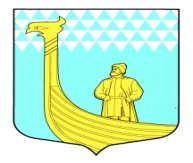 РОССИЙСКАЯ  ФЕДЕРАЦИЯСОВЕТ ДЕПУТАТОВ МУНИЦИПАЛЬНОГО ОБРАЗОВАНИЯВЫНДИНООСТРОВСКОЕ СЕЛЬСКОЕ  ПОСЕЛЕНИЕВОЛХОВСКОГО МУНИЦИПАЛЬНОГО РАЙОНАЛЕНИНГРАДСКОЙ ОБЛАСТИРЕШЕНИЕот «  29    » апреля   2015 года                                № __13_Об утверждении схем газоснабжения 
муниципального образования Вындиноостровское сельское поселение
Волховского  муниципального района Ленинградской области на период до 2020 года 
В соответствии с Федеральным законом от 06.10.2003 года №131-ФЗ « Об общих принципах организации местного самоуправления в Российской Федерации», Федеральным законом  от 31.03.1999 N 69-ФЗ "О газоснабжении в Российской Федерации ", Уставом муниципального образования Вындиноостровское сельское поселение Совет депутатов решил:1. Утвердить схемы газоснабжения МО Вындиноостровское сельское поселение Волховского муниципального района Ленинградской области на период до 2020 года: 1.1. Основные положения схем газоснабжения МО Вындиноостровское сельское поселение Волховского муниципального района Ленинградской области на период 2020 года согласно приложению 1. 1.2. Схемы размещения основных источников газоснабжения, сетей газоснабжения МО Вындиноостровское сельское поселение Волховского муниципального района на период  до 2020 года согласно приложению 2. 2. Администрации МО Вындиноостровское сельское поселение совместно с МУКиС «Сектор архитектуры и строительства Волховского муниципального района», при разработке проектов планировки и проектов межевания территорий учитывать схемы газоснабжения.   3. Контроль за исполнением настоящего  решения возложить на постоянную  комиссию по бюджету, налогам и экономическим вопросам.Глава муниципального образования                             А.СенюшкинПриложение 1.Разработка схем газоснабжения сельских поселений представляет собой комплексную задачу, от правильного решения которой во многом зависят масштабы необходимых капитальных вложений в эти системы. Прогноз спроса на услуги по газоснабжению основан на прогнозировании развития сельского поселения, в первую очередь его градостроительной деятельности, определённой генеральным планом.Схема газоснабжения муниципального образования Вындиноостровское сельское поселение Волховского муниципального района Ленинградской области на период с 2014 до 2020 года выполнена во исполнение требований Федерального Закона от 31 марта . № 69-ФЗ «О газоснабжении в Российской Федерации». Схема газоснабжения содержит предпроектные материалы по обоснованию эффективного и безопасного функционирования систем газоснабжения, их развития с учётом правового регулирования в области энергосбережения и повышения энергетической эффективности.Схема газоснабжения муниципального образования Вындиноостровское сельское поселение Волховского муниципального района Ленинградской области (далее – МО Вындиноостровское сельское поселение) разработана ООО «ЯНЭНЕРГО» в соответствии с муниципальным контрактом на период 6 лет с расчётным сроком - 2020 год.Цель разработки газоснабжения – развитие систем централизованного газоснабжения для существующего и нового строительства жилищного, производственного и социального фонда в период до , увеличение объёмов оказания услуг по газоснабжению при повышении качества оказания услуг, а также сохранение действующей ценовой политики МО Вындиноостровское сельское поселение, улучшение надёжности работы систем газоснабжения, соблюдение норм экологической безопасности и сведение к минимуму вредного воздействия на окружающую среду.Результаты разработанной схемы должны учитываться при разработке проектов планировки и проектов межевания территорий в части, касающейся развития и размещения объектов газоснабжения на территории МО Вындиноостровское сельское поселение.Основные направления развития системы газоснабжения позволят обеспечить нормативный уровень надёжности поставок природного газа существующим потребителям и возможность подключения к системе газоснабжения новых потребителей.В схеме предусмотрены мероприятия по строительству новых и реконструкции действующих источников газоснабжения и газораспределительных сетей.Реализация мероприятий по строительству и реконструкции объектов системы газоснабжения осуществляется в порядке, установленном законодательством о градостроительной деятельности Российской Федерации.Основными направлениями развития системы газоснабжения МО Вындиноостровское сельское поселение являются:Расширение зоны охвата территории МО Вындиноостровское сельское поселение газораспределительными сетями для подачи газа в перспективные районы застройки и для перевода на газовое топливо всех существующих негазифицированных потребителей.Повышение надежности и стабильности работы системы газоснабжения МО Вындиноостровское сельское поселение за счёт дополнительного кольцевания газораспределительных сетей, строительства на территории сельского поселения новых источников системы газоснабжения - ГРП высокого давления.Постепенная реконструкция самортизированных газораспределительных сетей и оборудования.Работа выполнена с учётом требований:Федерального закона от 31.03.1999 N 69-Ф3 «О газоснабжении в Российской федерации»;Постановления Правительства РФ №83 от 13.02.2006 г. «Об утверждении Правил определения и предоставления технических условий подключения объекта капитального строительства к сетям инженерно-технического обеспечения и Правил подключения объекта капитального строительства к сетям инженерно-технического обеспечения»;Федерального закона РФ от 10 января . № 7-ФЗ «Об охране окружающей среды»;Федерального закона РФ от 21 декабря . № 68-ФЗ «О защите населения и территорий от чрезвычайных ситуаций природного и техногенного характера» (в редакции Федерального закона от 28 октября . № 129-ФЗ и Федерального закона от 22 августа . № 122-ФЗ);Федерального закона РФ от 4 мая . № 96-ФЗ «Об охране атмосферного воздуха»;Федерального закона РФ от 21 июля . №116-ФЗ «О промышленной безопасности опасных производственных объектов»;Федерального закона РФ от 23 ноября . № 174-ФЗ «Об экологической экспертизе»;Федерального закона РФ от 27 декабря . № 184-ФЗ «О техническом регулировании».и на основе:исходных данных и материалов, полученных от администрации МО Вындиноостровское сельское поселение, основных ресурсоснабжающих организаций, других организаций и ведомств;схемы планируемого размещения объектов газоснабжения в границах МО Вындиноостровское сельское поселение;правил землепользования и застройки МО Вындиноостровское сельское поселение;концепции социально-экономического развития Волховского муниципального района до 2020 года,схемы территориального планирования Ленинградской области (утверждена постановлением Правительства Ленинградской области от 29 декабря 2012 года № 460);схемы территориального планирования Волховского муниципального района Ленинградской области (утверждена решением совета депутатов Волховского муниципального района от 28 сентября 2012 года № 52), муниципальных целевых программ.Схема газоснабжения включает первоочередные мероприятия по созданию и развитию централизованных систем газоснабжения, повышению надежности функционирования этих систем и обеспечению комфортных и безопасных условий для проживания людей в муниципальном образовании Вындиноостровское сельское поселение Волховского муниципального района Ленинградской области.